TENDER NOTICENO. PROC 1.1/2/240119/2086Enlistment of Certified Chemist/Medical Store for Supply of Medicines on Local Purchase basisSealed bids, in Pak Rupees on DDP basis, are invited for ‘Enlistment of Certified Chemist/Medical Store for Supply of Medicines on Local Purchase basis to PTCL in Islamabad/Rawalpindi’ in accordance with PTCL requirements.Discount on retail prices shall be clearly mentioned in the price schedule as required by respective tender documents. Tender documents can be purchased from undersigned on payment of Rs. 2,500/- (non-refundable) through Demand Draft/Pay Order in favour of Pakistan Telecommunication Company Limited, H/Qs, G-8/4 - Islamabad, accompanied by an official request for provisioning of Tender Documents, printed over Company letterhead having entire necessary contact details, duly signed and stamped by the competent authority, clearly mentioning the RFP No. and its Title along with essential details of the enclosed Demand Draft/Pay Order i.e. issuing bank, DD/PO No and date etc.Bids marked as “Enlistment of Medical Stores in Islamabad for Supply of Medicines on Local Purchase Basis to PTCL in Islamabad, RFP # PROC1.1/2/240119/2086” complete in all aspects and as per procedures laid down in the RFP shall be submitted to undersigned by 18-02-2019 before 1500 hours.Bids shall be accompanied by a Bank Guarantee (as bid security) in the name of Pakistan Telecommunication Company Limited – HQ, Islamabad of Rs. 10,000/- valid for a period of 06 months from the date of its issuance, issued by a first class/scheduled bank located in Pakistan. In case of non-compliance, the bids will be disqualified from further processing.The medicines shall be supplied by the bidder/supplier only on demand of PTCL Local Health Centers/Units situated in Islamabad/Rawalpindi through authorized prescriptions/slips.Bids received after the above-mentioned deadline shall not be accepted and be returned unopened. Vendor registration is mandatory for all the vendors interested to supply materials/services to PTCL. It is essential to mention the Vendor Registration Code (VR Code) assigned by PTCL on Quotation/Bids submitted by Bidder(s). Unregistered vendors are required to get registered with PTCL for good/continuous business relationship. VR forms may be downloaded from the following link: https://ptcl.com.pk/Info/Vendor-Registration-Form	PTCL reserves the right to accept/reject any or all bids and to annul the bidding process at any time, without thereby incurring any liability to the affected bidder(s) or any obligations to inform the affected bidder(s) of the grounds for PTCL’s action.All correspondence on the subject may be addressed to the undersigned.Senior Manager Procurement BSRoom no. 10, 4th Floor, Old Building PTCL HQs, G-8/4, Islamabade-mail: syed.mohsin@ptcl.net.pk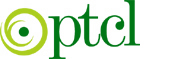 Pakistan Telecommunication Company Limited